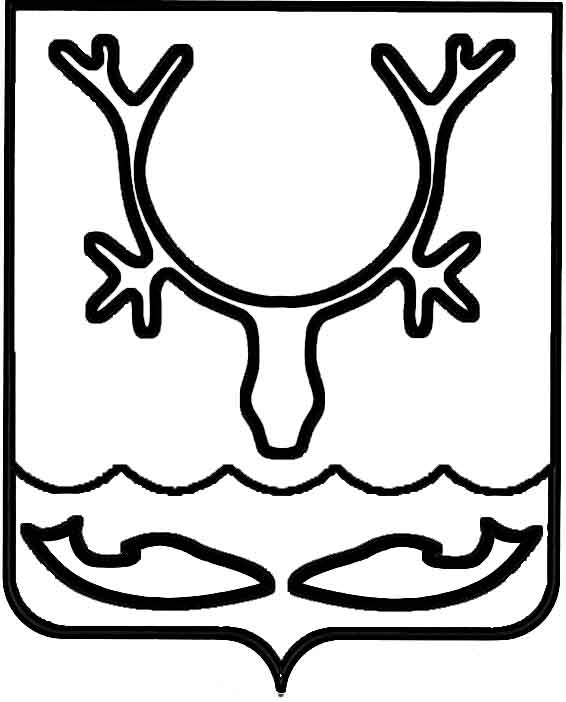 Администрация МО "Городской округ "Город Нарьян-Мар"ПОСТАНОВЛЕНИЕот “____” __________________ № ____________		г. Нарьян-МарО внесении изменений в муниципальную программу муниципального образования "Городской округ "Город Нарьян-Мар" "Создание условий для экономического развития", утвержденную постановлением Администрации МО "Городской округ "Город Нарьян-Мар" от 11.10.2013 № 2061 Руководствуясь Бюджетным кодексом Российской Федерации, постановлением Администрации МО "Городской округ "Город Нарьян-Мар"                   от 30.07.2013 № 1496 "Об утверждении порядка разработки, реализации и оценки эффективности муниципальных программ муниципального образования "Городской округ "Город Нарьян-Мар", Администрация МО "Городской округ "Город Нарьян-Мар"П О С Т А Н О В Л Я Е Т:Внести в муниципальную программу муниципального образования МО "Городской округ "Город Нарьян-Мар" "Создание условий для экономического развития", утвержденную постановлением Администрации МО "Городской округ "Город Нарьян-Мар" от 11.10.2013 № 2061 (в ред. от 08.07.2015 № 794), (далее – Программа) изменения, изложив строки 1.5 и 1.6 Приложения 2 к Программе                       в следующей редакции:"".Настоящее постановление вступает в силу со дня его официального опубликования.1009.201510531.5.Субсидия на возмещение части затрат по коммунальным услугам субъектам малого и среднего предпринимательства, оказывающим персональные услуги, ремонт бытовых изделий и предметов личного пользованияитого3 714,0804,0910,01 000,01 000,0Субсидия на возмещение части затрат по коммунальным услугам субъектам малого и среднего предпринимательства, оказывающим персональные услуги, ремонт бытовых изделий и предметов личного пользованияв т.ч.: окружной бюджет1 600,00,00,0800,0800,0Субсидия на возмещение части затрат по коммунальным услугам субъектам малого и среднего предпринимательства, оказывающим персональные услуги, ремонт бытовых изделий и предметов личного пользованиягородской бюджет2 114,0804,0910,0200,0200,01.6.Субсидия по возмещению части затрат субъектам малого и среднего предпринимательства            за аренду помещений, оказывающим услуги по ремонту бытовых изделий и предметов личного пользования итого1007,0134,0123,0375,0375,0Субсидия по возмещению части затрат субъектам малого и среднего предпринимательства            за аренду помещений, оказывающим услуги по ремонту бытовых изделий и предметов личного пользования в т.ч.: окружной бюджет600,00,00,0300,0300,0Субсидия по возмещению части затрат субъектам малого и среднего предпринимательства            за аренду помещений, оказывающим услуги по ремонту бытовых изделий и предметов личного пользования городской бюджет407,0134,0123,075,075,0Глава МО "Городской округ "Город Нарьян-Мар" Т.В.Федорова